ABOUT THE PUBLISHING COMPANY "TECHNOSPHERA"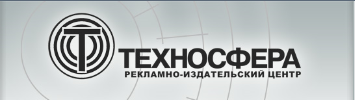 Publishing company «TECHNOSPHERA» was established in 1996. To company’s account there are hundreds of realized books and editorial projects, scientific and technical journals.
Today editorial and publishing center is represented by:
1. Scientific and Technical Journals Editorial Staff2. Book publisher producing scientific-technical and educational materials in a wide range of science disciplines, from materials science and electronics to biology and medicine. At present the company introduced more than 20 topical series books3. Full service advertising agency specializing on advertising services for high technology enterprises.Address of the editorial office:P.O. box 91, 125319
Moscow, Russia

Tel. +7 (495) 234-01-10
Fax +7 (495) 956-33-46
E-mail journal@electronics.ru 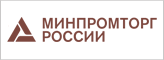 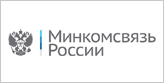 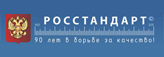 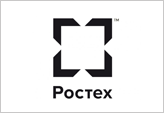 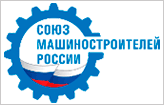 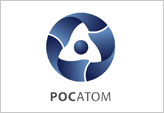 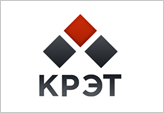 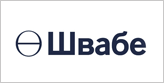 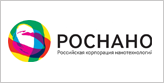 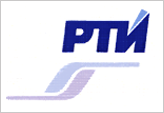 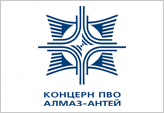 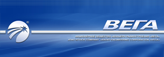 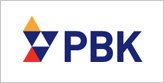 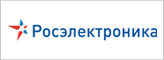 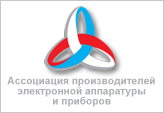 